Кружковая работа «Умные пальчики»во 2 младшей группе №5 «Почемучки»МДОБУ д/с №12 «Золотой ключик»на 2020-2021 г.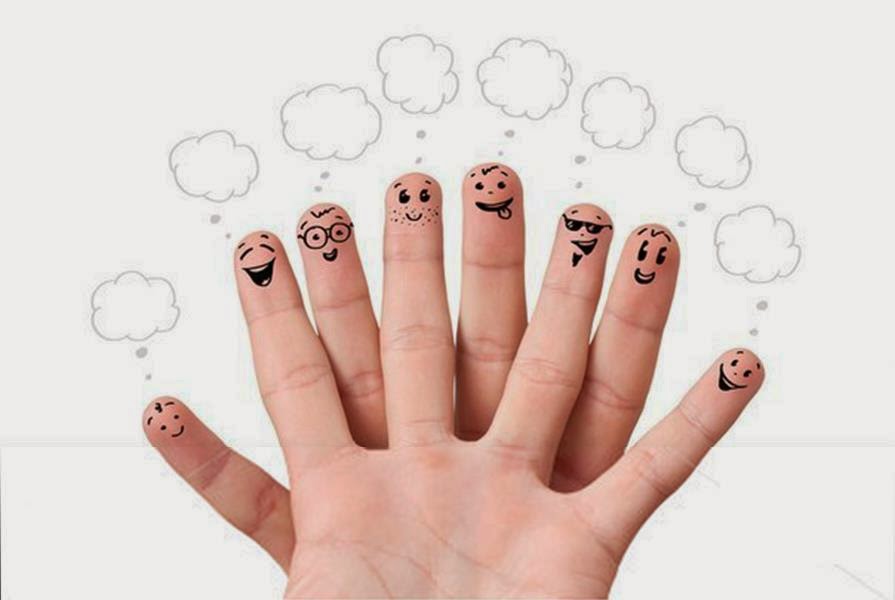 Пояснительная записка.Развитие мелкой моторики в дошкольном детстве имеет большое значение для полноценного развития всех сфер деятельности детей (развитие центральной нервной системы, речевое развитие, формирование графических навыков и др.). Еще в середине прошлого века было установлено, что, например, уровень развития речи детей прямо зависит от уровня сформированности тонких движений пальцев рук. Если развитие движений соответствует возрасту, то и речевое развитие находится в пределах нормы. Если же развитие движений пальцев отстает, то задерживается и речевое развитие, хотя общая моторика при этом может быть выше нормы.Дети 3-4 лет редко имеют уверенную координацию движений пальцев рук. Как правило, у них отмечаются моторная неловкость, неточность движений. Это приводит к задержке развития тактильной чувствительности и моторики рук, а в дальнейшем сказывается отрицательно на формировании предметно-практической деятельности. Поэтому, деятельность кружка направлена на развитие осязания и мелкой моторики, необходимых для выполнения предметно-практических действий.Цель и задачи :Цель: развитие и укрепление мелкой моторики рук детей 3-4 лет через различные игровые упражнения и самомассажа ладоней и пальцев рук.Задачи:развивать речь, память, внимание, творческие и коммуникативные способности детей;укреплять мелкие мышцы  руки; способствовать накоплению сенсорного опыта ребенка через развитие зрительного, слухового и тактильного восприятия.  Основные направления работы для развития мелкой моторики кистей и пальцев рук детей младшего дошкольного возрастаПальчиковая гимнастика.Самомассаж кистей рук (массажными мячиками, кольцами)Игры и действия с мелкими предметами.Работа с крупой, фасолью, горохом.Нанизывание бус, пуговиц на проволоку.Выкладывание фигур из геом. фигур, палочек, семян.Продукт освоения программы кружкаПосле проведения каждого этапа работы кружка предполагается овладение детьми определенными знаниями, умением, навыками, выявление и осознание ребенком своих способностей, формирование специальных умений. применять самомассаж кистей и пальцев рук;владеть разными приемами сцепления пальцев («замок», «мост», «корзиночка» и др.);выполнять различные движения кистями и пальцами рук («дождик идет», «пианино» и т.п.).работать с мелкими предметами;застегивать, расстегивать пуговицы, кнопки, крючки;завязывать и развязывать ленты, шнурки, узелки.выполнять синхронно движения обеими руками. Организация кружка Кружок организуется с детьми 3-4 лет. Занятия проводятся 2 раза в неделю в игровой форме в режиме дня продолжительностью 15 минут Необходимые материалы и оборудование -массажные мячики и кольца;- бусы, шнуровки, прищепки бельевые разных цветов;- различные материалы: крупы, бобовые, песок, манка - настольный театр; - наборов счетных палочек;- пробки от пластиковых бутылок разного цвета;- различные виды застежек: крючки, пуговицы, шнурки, молнии, липучки.Перспективное планирование кружковой работы «Умные пальчики»СентябрьОктябрьНоябрьДекабрьЯнварьФевральМартАпрельМайСписок литературы: Шмелева Е.Б. Пальчиковые игры. Пособия   по развитию мелкой моторики и речи у детей 2-4 лет. – М.: Издательство «Ювента», 2008. – 48 с.Лыкова И.А. Изобразительная деятельность в детском саду. учебно-методическая пособие. – М.: ИД «Цветной мир», 2012. – 144 с.Шанина С.А.,  Гаврилова А.С. Пальчиковые упражнения для развития речи и мышления  ребенка. – М.: РИПОЛ классик: ДОМ. XXI век.2010. – 249 с. Узорова О.В. Пальчикововая гимнастика. - М.: АСТ: Астрель: Владимир: ВКТ, 2010. Алябьева Е.А. Логоритмические упражнения без музыкального сопровожденияБорисенко М.Г., Лукина Н.А. Наши пальчики играют (Развитие мелкой моторики)Цвынтарный В.В. Играем пальчиками и развиваем речь.Белая А.Е. Пальчиковые игры для развития речи дошкольников: пособие для родителей и педагогов.Перспективное планирование кружковой работы «Умные пальчики»Дополнительный материал:Сентябрь1. Этот пальчик.Предложите малышу согнуть пальцы левой руки в кулачок, затем слушая потешку, по очереди разгибать их, начиная с большого пальца.Этот пальчик — дедушка,этот пальчик — бабушка,этот пальчик — матушка,этот пальчик — батюшка,Ну а этот пальчик — я.Вот и вся моя семья.,2. «Коврик для котёнка».Цель: развитие мелкой моторики рук, тактильной чувствительности пальцев рук, ориентировка в малом пространстве, формирование навыка оперирования ножницами, формирование навыка со дружественного движения руки и глаз.Октябрь1.Массаж пальчиков карандашами «Дровишки» – катание карандаша между ладошками по всей длине пальчиков.Цель: развивать мелкую моторику пальцев.2. Игра «Подарок для мышей и мышат». (Сортировка семечек тыквы и подсолнуха)Цель: Развивать мелкую моторику рук и пальцев.1. Игра «Помоги зайчику найти дорожку к домику» (пальчиком провести дорожку к домику)Цель: Развивать координацию рук, эмоциональное отношение к результату своей деятельности.2.Массаж поверхностей ладоней мячиками-ежиками.Цель: развивать мелкую моторику.1. Пальчиковая гимнастика «Зайчики»Ноябрь1. Самомассаж  пальцев рук (массажные кольца)Цель: развивать мелкую моторику рук.2. «Прогулка»- рисуем следы … пальчиками.Цель: развитие мелкой моторики рук.2. Массаж «Бусами»Цель: развитие мелкую моторику; учить воспроизводить движения пальцев в соответствии с текстом.1. ПАЛЬЧИКИ ЛОЖАТСЯ СПАТЬПоочерёдно сгибать пальцы в кулачок, начиная с большого.Этот пальчик хочет спать,Этот пальчик — прыг в кровать!Этот пальчик — прикорнул,Этот пальчик уж заснул.Ну а этот долго спал,А потом будить всех стал.Встали пальчики! Ура!(Выпрямить все пальцы.)Нам гулять идти пора!(Ритмично сжимать и разжимать пальцы.)2. Игра «Лодочка» Исходное положение: Обе ладошки поставлены на ребро и соединены «ковшиком», большие пальцы прижаты к ладоням.Маленькая лодочка по реке плывет,На прогулку лодочка малышей везет.Декабрь1. «Чтоб Мишке было теплее»Цель: развитие мелкой моторики рук. Учить мелко, рвать бумагу, потом засыпать Мишку «в берлоге»2. Игра: «Лыжники»Цель: развитие мелкой моторики рук, умение воспроизводить движения в соответствии с текстом.1. Массаж пальчиков мячиком ежиком «Мой веселый мяч – прыгун»Цель: Развивать мелкую моторику рук и пальцев.1. Пальчиковая игра «Пальчики в лесу»Цель: Развивать координацию общих движений.«Солнышко»— Утро красное пришло,— Солнце ясное взошло.— Стали лучики светить— Малых деток веселить.Пальчики разгибаются по одному— Прилетели тучки— Спрятались лучики.Пальчики прячутся в кулачок,2. Игра «Учимся пересыпать»Цель: Развить мышление, мелкую моторику рук, внимание и координацию движений ребенка.Оборудование: Для проведения игры вам потребуются 2 тарелки, крупа и ложка.Описание игры: Посадите ребенка за стол. Поставьте перед ним 2 чашки. В одну из них насыпьте крупу, а другую оставьте пустой. Продемонстрируйте ребенку, как с помощью ложки можно пересыпать крупу из одной тарелки в другую. Дайте ему в руки ложку и посмотрите, как он будет справляться с заданием. Помогите малышу набрать крупу. Когда ее останется мало, подскажите, что чашку нужно наклонить. Можно предложить ребенку перемешать крупу ложкой.Январь1. Массаж пальчиков с прищепками. Игра «Чудо – прищепки»Цель: Развивать мелкую моторику пальцев и рук.2. Пальчиковая игра «Мы во двор пошли гулять»Цель: Развивать мелкую моторику рук; учить выполнять движения в соответствии с текстом.1. «Идет снег»Цель: Учить детей делать аппликацию манной крупой. Развивать мелкую моторику пальцев.2. Игра «Ежики и ежата» (втыкание спичек в большой и маленький пластилиновый комочек) .Цель: совершенствовать мелкую моторику пальцев и рук; развивать зрительное внимание и пространственную ориентацию.1. Игра «Все по порядку»Цель: Развить мышление, мелкую моторику рук и цветовое восприятие ребенка.Оборудование: 3 тарелки и бусинки двух разных цветов.Описание игры: Посадите ребенка за стол. Поставьте перед ним 3 тарелки. В одну из них поместите бусинки. Предложите ребенку рассортировать бусинки по цветам в разные тарелки. Покажите малышу, как надо перекладывать бусинки — по одной, беря тремя пальцами.Февраль2. Массаж пальчиков мячиком ежиком.Цель: Развивать мелкую моторику рук, формировать навыки выразительности. Пластичности движений.1. Пальчиковая игра: «Какая игрушка спряталась» и определить на ощупь.Цель: развивать исследовательские действия путем вынимания предметов на ощупь.1. Зайчик и барабан.Исходное положение. Указательный и средний пальцы подняты вверх. Большой пальчик стучит по безымянному и мизинцу.Дали зайцу барабан.Он ударил: там-там-там!,Март.1. Пальчиковая игра «помощники»Цель: Развивать моторику пальцев.2. Рисование «верёвочкой»Цель: Развивать мелкую моторику пальцев и воображение.1. Игра «Солнце светит ярко, ярко» выложить из спичек солнечные лучи вокруг желтого кружка.Цель: совершенствовать мелкую моторику пальцев рук; развивать зрительное внимание и пространственную ориентацию;2. Пальчиковая игра: «Моя семья»Цель: развивать мелкую моторику пальцев.Исходное положение. Расположить ладони перед собой.Одновременно опускать и поднимать ладони, сопровождая движения стихами. Если ребёнок легко выполняет это упражнение, можно предложить опускать и поднимать ладони, не сгибая пальцы.Апрель.1. «На окне расцвёл цветок».Цель: развитие мелкой моторики рук, развитие тактильной чувствительности пальцев рук, формирование навыка работы с пластилином, сыпучим и мелким материалом, совершенствование зрительно-ручной координации, развитие бинокулярного зрения.2. «Весёлый кактус».Цель: развитие мелкой моторики рук, развитие тактильной чувствительности пальцев рук, формирование навыка работы с пластилином, формирование навыка со дружественного движения руки и глаз, закреплять умение доводить начатую работу до конца, развитие бинокулярного зрения.1. Массаж с прищепками.Цель: учить детей расстегивать и застегивать прищепки.2. Игра «Следы от капели» (на манке ставить пальчиками точки)Цель: Развивать мелкую моторику пальцев и ритмично ставить точки указательным пальцем.1. Игра «Крышка»Цель: Развить мышление, мелкую моторику рук, зрительное восприятие и глазомер ребенка.Оборудование: Баночки с крышками разного размера.Описание игры: Посадите ребенка за стол. Поставьте перед ним баночки и отдельно положите крышки. Попросите ребенка подобрать крышки к каждой баночке. Затем предложите ему открутить крышки. Если у малыша что-то не получается, обязательно помогайте ему.Май1. «Весёлые божьи коровки».Цель: развитие мелкой моторики рук, развитие тактильной чувствительности пальцев рук, ориентировка в малом пространстве, закрепление навыка работы с пластилином, проволокой, развитие бинокулярного зрения2 Пальчиковая игра «Топ-топ»Цель: развивать мелкую моторику рук1. Пальчиковая игра «кто больше соберет шишек»Цель: Развивать мелкую моторику пальцев.2.«Забавная гусеница».Цель: развитие мелкой моторики рук, формирование тактильной чувствительности пальцев рук и ориентировки в малом пространстве, формирование графических навыков при раскрашивании, развитие бинокулярного зрения, упражнять в работе с мелким сыпучим материалом.НеделяТемаЦель1«Выкладывание дорожки» (работа со счетными палочками)«Выкладывание дорожки» (работа с фасолью)Развитие мелкой моторики пальцев рук, активизация словаря: «дорожка», «ладошка».2«Разглаживание скомканных бумажных салфеток»«Разглаживание скомканных бумажных комочков из цветной бумаги»Развитие мелкой моторики пальцев рук  3«Катание по столу, между ладонями карандашей, массажных мячиков».«Катание мячика су-джок между ладонями по всей длине пальчиков»Развитие координации движений обеих рук, активизация словаря: «катать», «сжимать»Формирование навыков самомассажа ладоней и пальцев4«Разрывание бумаги» (путем отщипывания от салфетки)«Разрывание бумаги» (путем отщипывания от бумаги)Развитие мелкой моторики пальцев обеих рукНеделяТемаЦель1«Собираем ягоды» (раскладывание кружков по образцу, по слову)«С веток ягоды снимаю» (пальчиковая игра)Развитие мелкой моторики пальцев рук, умение определять красный, жёлтый по образцу и по словуРазвитие умения выполнять действия с содержанием стих-я2«Подарок для мышей и мышат» (сортировка разных круп)«Помоги мышке» (поиск мелких предметов в рисе)Развитие мелкой моторики пальцев рук, активизация словаря: «мелкая», «крупная»Развитие тактильной чувствительности пальцев рук 3«Сюрприз» (поиск спрятанного мелкого предмета в комочках фольги»«Помоги зайчику найти пуговицу» (поиск предмета в песке, в манной крупе)Развитие тактильной чувствительности пальцев рук4«Гонщики» (прокатывание пальчиками крышек по изогнутой линии)«Помоги зайчику найти дорогу домой» (пальчиком провести по «дорожке») Развитие моторики рукФормирование навыка со дружественного движения руки и глазАктивизация словаря: поворот1«Шапки пальцам раздадим» (пальчиковая гимнастика с крышками)«Хитрые застёжки» (работа с разными видами застёжек: кнопки, крючки)Развитие моторики пальцев рук, речиАктивизация словаря: «раздадим», «пошевелим»Развитие умения выполнять действия с содержанием стих-я2«Весёлый ёжик» (работа с прищепками)«Красивый одуванчик» (втыкание спичек в пластилиновый комочек)Развитие общей моторики рук, развитие речи и памятиРазвитие моторики кистей рук3-4«Пальцы-дружная семья» (пальчиковая гимнастика)«Пальчики-мои друзья» (пальчиковая игра)Развитие моторики пальцев, координации движений кистей обеих рук, согласно текстуАктивизация словаря: «друг, друзья»1«Посыпаем дорожки» (работа с мелкой крупой)«Оденем Олю на прогулку» (работа с разыми видами застёжек: пуговицы разного размера, крючки)Развитие мелкой моторики пальцев рукУкрепление мышц указательного и большого пальца2 «Платье в горох» (раскладывание колотого гороха в кружочки на платье)«Вытягиваем ленточку» (работа со шнуровкой)Развитие мелкой моторики пальцев рукФормирование навыка со дружественного движения руки и глаз3«Фигуры» (работа со счётными палочками, выкладывание квадрата, треугольника) «Большая стирка» (упражнения с тканью)Развитие целенаправленности действия и мелкой моторики пальцевРасслабление кистей рук, формирование умения соотносить движения с текстом4«Снежинка» (работа со спичками, выкладывание узора)«Скачем по кочкам» (пальчиковая гимнастика)Развитие мелкой моторики пальцев рукРазвитие зрительной ориентировки (пальцы-глаза)2«Домик на замок» (различные виды скрепление пальцев рук)«Шишка» (работа с массажными мячиками)Развитие моторики кистей рук, координации движений кистей обеих рук, согласно текстуАктивизация словаря: «сжимать, разжимать»3-4«Ёлка» (работа с прищепками)«Ёлка» (работа со счётными палочками)«Колечко», «Юбочка» (упражнение с кольцами су-джок)Развитие координации движений обеих рук поочередноФормирование навыка самомассажаНеделяТемаЦель1«Чудесная коробочка» (определение предметов н ощупь)«Домик» (пальчиковая гимнастика)Развитие тактильной чувствительности пальцев рукФормирование умения воспроизводить движения пальцами в соответствии с текстом2«Как у нашего пруда…»«Это что за теремок» (выкладывание дома из геометрических фигур)Развитие координации кистей обеих рук синхронно Развитие мелкой моторики кистей рукФормирование умения подбора, соотнесения фигур3«Санки» (работа со спичками)«Достань-убери» (работа со счетными палочками)Развитие мелкой моторики пальцев обеих рук4«Сугроб» (работа с рванными бумажками, строить сугроб из кусочков бумаги)«Посыпаем дорожки» (работа с песком и крупой)Развитие мелкой моторики пальцевРазвитие фантазииФормирование навыка посыпать тремя пальцами1«Что у кого?» (разглаживание скомканных шариков листов бумаги с рисунком)«Найди подарок» (работа с фольгой, разворачивание комочков фольги)Развитие мелкой моторики пальцевАктивизация словаря2«Бусы для мамы» (нанизывание крупных макарон на проволоку)«Бусы для бабушки» (нанизывание деревянных фигурок на леску)Развитие мелкой моторики пальцевФормирование умения со дружественного движения руки и глаз3«Бантик» (работа с лентой)«Узелки» Развитие мелкой моторики пальцевФормирование умения завязывать и развязывать4«Чудо прищепки»«Пересыпь» (работа с крупой и ложками)Развитие навыка самомассажаРазвитие мышления, внимания, координации движения обеих рукНеделяТемаЦель1«Найди половинку» (работа с разрезными картинками)«Шнуровка»Развитие зрительной ориентировки, умения выделять части и соединять их в целоеРазвитие общей моторики рукРазвитие целенаправленности действий2«Пройди по дорожкам» (обвести пальчиком по изогнутым линиям поочередно )«Кто в домике живёт» (работа с мячиками су-джок)Развитие координированных движений рук и тонкие движения кончиков пальцевЗакрепление навыка самомассажа пальцев рукАктивизация словаря: «мышь-мышонок, белка-бельчонок и т.п.»3«Зайчик» (пальчиковая игра, выполнение фигурки из пальцев)«Собака»Развитие мелкой моторики рук, выполняя упражнение как правой, так и левой рукойАктивизация словаря: «пушистый, лохматая»4«Для петушка и курочки» (сортировка мелкой и крупной крупы)«Лебединое озеро» (работа с рисом и пластилином)Развитие мелкой моторики пальцев и тонкие движения кончиков пальцевУкрепление мышц указательных пальцев обеих рук1«Фигуры»«Транспорт» (работа с трафаретами)Формирование умения воспринимать предмет с помощью обводящего движенияРазвитие мелкой моторики пальцев2Игры с геометрической мозаикой «Машина»«Петушок»Совершенствование моторики пальцев Укрепление мышц рукиРазвитие воображенияАктивизация словаря: «яркий, разноцветный»3«Цветок»«Подсолнух» (работа с камешками и семечками)Создание условий для экспериментирования Формирование умения выполнять движения как одной, так и другой рукой4«Волшебный цветок» (работа с тонкой бумагой)«Одуванчик на полянке» (работа с пшеном и пластилином)Развитие зрительной ориентировки на форму предмета (методом проб)Формирование способности согласованного действия пальцев обеих рукСентябрь 1-2 неделя Диагностика 3 неделя 1."Разглаживание скомканных бумажных комочков из цветной бумаги" Цель: развивать мелкую моторику пальцев. 2. "Найди и положи рядом такой же". Цель: развивать соотносящие действия, координацию обеих рук, эмоциональное отношение к результату своей деятельности. 3. "Бусы для мамы". Цель: развивать мелкую моторику пальцев. 4. "Ножками потопаем". Цель: развитие общей координации движений4 неделя 1. "Катание по столу, между ладонями карандашей, шариков, сухих ягод, орехов". Цель: развивать мелкую моторику. 2. "Разрывание бумаги (путем отщипывания от листа)". Цель: развивать мелкую моторику пальцев. 3. "Веселые лягушки". Цель: развивать мелкую моторику пальцев. 4. "Две подружки". Цель: развивать общую координацию движений; учить выполнять движения соответственно тексту. Октябрь Тема: "Овощи, фрукты" 1 неделя1  "В огороде у Федоры". Цель: активизировать активные и пассивные движения пальцев рук, формировать положительный настрой на занятия со взрослым. 2. "Пластилиновый салат" – лепка разноцветных шариков (красных – "помидоров", зеленых "колбасок" – "лука"). Цель: учить скатывать шарики и "колбаски" между ладонями, развивать умение отрезать стекой маленькие кусочки от большого куска пластилина; формировать координацию движений; развивать умение регулировать силу нажатия на стеку, правильно держать стеку; развивать воображение. 3. "Выкладывание дорожки в огороде, саду" (выкладывание из счетных палочек). Цель: развивать мелкую моторику пальцев рук; развивать умение ориентироваться на листе бумаги (вверх, вниз); активизировать словарь: "дорожка", "ладошка". 4. "Прогулка". Цель: развивать общую координацию движений; выполнять движения соответственно тексту. 2 неделя 1. "Собираем ягоды". Цель: развивать мелкую моторику, учить выделять красный, зеленый цвет по образцу, по слову. 2. "С веток ягоды снимаю". Цель: развивать мелкую моторику, выполнять действия в соответствии с содержанием стихотворения. 3. "Я по садику гуляла". Цель: формировать умение выполнять задание по образцу, развивать умение ориентироваться на плоскости и определять местонахождение предметов; активизировать словарь: "корзинка", "яблоки", "сливы", "гуляла", "собирала". 4. "Яблоки". Цель: развивать общую координацию движений. 3 неделя "Готовим салат вместе с мамой". Цель: развивать тактильное восприятие (гладкий помидор, шершавый огурец); обогащать активный и пассивный словарь ребенка: "огурец", "помидор"; "салат", "шершавый", "гладкий", "режем", "готовим" 2. "Посмотри, кто спрятался в комочке?" – разглаживание смятых комочков из бумаги (скомканных в шарики овощей и фруктов). Цель: развивать мелкую моторику пальцев рук. 3. "Кто больше соберет фасоли?" – собрать фасоль в бутылочку с широким и узким горлышком. Закручивание пробок на бутылочках. Цель: развивать мелкую моторику пальцев рук. 4. "Мы – листики осенние". Цель: развивать общую координацию движений, выполнять движения в соответствии с текстом: 4 неделя 1. "Варим компот". Цель: развивать мелкую моторику, координацию движений. 2. "Чудесный мешочек" – овощи и фрукты определить на ощупь. Цель: развивать исследовательские действия путем вынимания предметов на ощупь (из мешочка). 3. "Найди вторую половинку" – разрезные картинки. Цель: учить выделять части предмета и соединять их в целое, развивать зрительную ориентировку, мелкую моторику. 4. "На прогулку". Цель: развивать общую координацию движений. Ноябрь Тема: "Одежда". 1 неделя1. "Большая стирка". Цель: расслабление кистей, соотнесение движений с текстом, развитие мелкой моторики, координация движений. 2. "Три Катюшки" – пальчиковая игра. Цель: развивать мелкую моторику. 3. "Гости". Цель: развивать общую координацию движений2 неделя 1. "Вытягиваем ленточку". Цель: развивать мелкую моторику. 2. "Оденем Олю на прогулку". Цель: укреплять мышцы указательного пальца, развивать ритмичность и координацию движений, формировать связь "глаз – рука". 3. "Шнуровки" – учить вкладывать шнурок в дырочку. Цель: учить продевать шнурок в отверстие по подражанию, образцу; развивать целенаправленность действий и мелкую моторику пальцев. 4. "Выросли цветы". Цель: развивать координацию общих движений3 неделя 1. "Веселые подружки". Цель: развивать мелкую моторику. 2. "Платье в горох". Цель: формировать зрительно-двигательную координацию. Развивать у ребенка зрительную ориентировку на форму предмета. Учить захватывать мелкие предметы (кружочки разного цвета) и выкладывать их на трафарет (платья). Развивать ловкость пальцев. 3. "Застегни одежду" – на пуговицы, липучки, молнии. Цель: учить застегивать пуговицы, липучки, молнии; развивать мелкие движения рук. Развивать сгибательные и разгибательные движения кистей рук. 4. "Мы скачем по дорожке". Цель: развивать координацию общих движений. Декабрь Тема: "Зима. Дом". 1 неделя1. "Зима". Цель: развивать мелкую моторику (умения выставлять по очереди пальцы правой и левой руки), умение воспроизводить движения в соответствие с текстом. 2. "Новогодняя елка". Цель: учить детей лепить круглые предметы, скатывая круговыми движениями ладоней шарики. Формировать контроль за мышечными ощущениями; отрабатывать ритмичность в выполнении действий (сильное - слабое надавливание указательным пальцем на шарик). 3. 3. 3. Выкладывание "Елка из лесу пришла". Цель: совершенствовать мелкую моторику пальцев рук; развивать зрительное внимание и пространственную ориентацию, активизировать словарь: "елка", "иголки", "лапы". 4. "Зайка". Цель: развивать координацию общих движений. 2 неделя 1. "Домик" – пальчиковая игра. Цель: развивать мелкую моторику; учить воспроизводить движения пальцами в соответствии с текстом: 2. "Это что за теремок?" Цель: развивать мелкую моторику; координацию движений; формировать целенаправленность действий и устойчивость внимания. 3. "Выложи дом из цветных геометрических фигур". Цель: фиксировать внимание на том, что цвет и форма могут быть использованы для изображения разнообразных предметов; учить составлять из геометрических фигур простые предметы – дом с окном. Развивать более тонкую дифференцировку, умение не отвлекаться от поставленной задачи; совершенствовать моторику пальцев, координацию движений рук. 4. "Дом большой, дом маленький". Цель: развивать координацию общих движений3 неделя 1. Пальчиковая игра – "Замок". Цель: развивать мелкую моторику пальцев. 2. "Это дом" – выкладывание из палочек одноэтажного дома с окном, дверью, антенной. Цель: учить действовать по представлению; продолжать формировать более тонкие дифференцировки при осуществлении подбора, соотнесения; учить собирать дом по графическому изображению (рисунку); развивать координированные движения рук и тонкие движения кончиков пальцев. 3. "Кто в домике живет?". Цель: развивать тактильные ощущения; учить воспринимать расстояние; показать, что от него зависит результат действий, обратить внимание на направление движения руки в пространстве и самостоятельно выбирать это направление; развивать мелкую моторику; активизировать словарь: "медведь – медвежонок", "белка – бельчонок", "лиса – лисенок", "большой – маленький". 4. "Кошкин дом" – русская народная потешка. Цель: развивать общую координацию движений. 4 неделя 1. Пальчиковая игра "Пальчик – мальчик". Цель: развивать мелкую моторику (умение выставлять по очереди пальцы правой и левой руки), умение воспроизводить движения в соответствии с текстом. 2. "Лепим лыжные палки для Вани". Цель: формировать умение ребенка правильно пользоваться пластилином - раскатывать палочки; развивать координацию правой и левой руки; вырабатывать умения ритмично выполнять действия. 3. Выкладывание из палочек "Санки". Цель: совершенствовать мелкую моторику пальцев рук; развивать зрительное внимание и пространственную ориентацию. 4. "Снежинки". Цель: развивать координацию общих движений.Январь Тема: "Домашние и дикие животные". 1 неделя1. Пальчиковая игра "Коза и козленок". Цель: развивать мелкую моторику пальцев. 2. "Чудесный мешочек" – определить на ощупь. Цель: развивать исследовательские действия путем вынимания предметов на ощупь (из мешочка). 3. "Хоровод зверей в лесу". Цель: развивать мелкую моторику, координацию движений. 4. Динамическое упражнение "Медвежата". Цель: развивать общую координацию движений, учить выполнять движения в соответствии с текстом. 2 неделя 1. а) "Кошка и собаки" – пальчиковая игра. Цель: развивать мелкую моторику пальцев. б) "Собака" – выполнение фигурок из пальцев. Цель: развивать мелкую моторику пальцев, учить выполнять упражнения (вовлекая все пальчики) как правой, так и левой рукой; формировать положительный эмоциональный настрой на занятия со взрослым. 2. "Следы в лесу" – рисование пальчиком. Цель: создать условия для экспериментирования с красками; познакомить детей с техникой рисования пальчиками; учить аккуратно обмакивать поочередно пальчики (большой, указательный, мизинец) в краску и оставлять следы на бумаге; воспитывать аккуратность. 3. "Ежик" – игра со счетными палочками. Цель: учить выкладывать "ежа" из счетных палочек; развивать мелкую моторику пальцев, внимание, воображение, фантазию. 4. Динамическое упражнение "Котята". Цель: развивать общую координацию движений; учить выполнять движения в соответствии с текстом.3 неделя 1. "Мышка" – упражнение с пальчиками. Цель: развивать мелкую моторику рук. 2 "Коготки" – пальчиковая игра. Цель: развивать мелкую моторику рук. 3. "Мышка в норке, спряталась от кошки". Цель: учить рвать бумагу пальцами на мелкие кусочки; строить из кусочков бумаги "норку" для мышки, засыпая мышку бумажками; развивать фантазию. 4 неделя 1. "Проложим дорожку из камешков" – лепка. Цель: вызывать интерес к простейшим действиям с материалами, пригодными для лепки; учить отщипывать пальцами маленькие кусочки от основного куска и вдавливать их в поверхность дощечки для лепки. 2. "Посыпаем дорожки" – упражнение-игра (домашняя школа Монтессори). ель: учить детей посыпать тремя пальцами песок (крупу); развивать мелкую моторику пальцев. 3. "Мышка" – выкладывание из палочек.Цель: развивать мелкую моторику пальцев.  4. Динамическое упражнение.  "Мишка косолапый". Цель: развивать общую координацию движений, учить выполнять движения в соответствии с текстом.Февраль Тема: "Птицы". 1 неделя1. "Птичка" – упражнение с пальчиками. Цель: развивать мелкую моторику пальцев. 2. "Посмотри, кто спрятался в комочке?" – разглаживание скомканных в шарики листов бумаги с изображенными на них контурами птиц. Цель: развивать мелкую моторику пальцев. 3. "Лебединое озеро" – рисование ладошками. Цель: создать условия для экспериментирования красками, познакомить с нетрадиционными приемами рисования – ладошками; учить аккуратно делать отпечатки ладошкой. 4. "Воробушки" – динамическое упражнение. Цель: развивать общую координацию движений.2 неделя1. "Птички" – пальчиковая игра. Цель: развивать мелкую моторику пальцев. 2. "Угощение для птиц". Цель: развивать мелкую моторику пальцев. 3. "Птичка" – лепка. Цель: вызвать желание вылепить маленькую птичку, скатывая шарики, накладывая один на другой, глаза – горошинки; учить прищипывать пальцами, делая клюв и хвостик. 4. "Руки подняли…" – динамическое упражнение. Цель: развивать общую координацию движений, учить выполнять движения в соответствии с текстом.З неделя1. "Сорока" – пальчиковая игра. Цель: развивать мелкую моторику пальцев. 2. "Цапля" – выкладывание из палочек. Цель: развивать мелкую моторику пальцев. 3. "Скворечник" (I вариант), "Птенчики в гнезде" (II вариант) – выполнение фигурок из пальцев. Цель: развивать мелкую моторику пальцев; учить выполнять упражнение как правой, так и левой рукой (вовлекая все пальчики), формировать положительный эмоциональный настрой. 4. "Гуси серые летели" – динамическое упражнение. Цель: развивать общую координацию движений, учить выполнять движения в соответствии с текстом.4 неделя1. "Шла ворона через поле" – пальчиковая игра. Цель: развивать мелкую моторику пальцев. 2. "Разрезные картинки" – собрать картинку птицы из трех частей. Цель: учить составлять целое (птицу) из трех частей; развивать воображение, память.  3.."Домик для птицы" – выкладывание домика из геометрических фигур. Цель: фиксировать внимание, что цвет и форма могут быть использованы для изображения разнообразных предметов; учить составлять из геометрических фигур домик для птицы; развивать моторику пальцев, координацию движений рук. 4. "Птички" – динамическое упражнение. Цель: развивать общую координацию движений, учить выполнять движения в соответствии с текстом.Март Тема: "Транспорт".1 неделя1. "Транспорт". Цель: развивать мелкую моторику; учить выполнять движения пальчиками (по очереди загибать) в соответствии с текстом. 2. "Что у кого?" – разглаживание скомканных шариков листов бумаги с изображениями автобуса, машины. Цель: развивать мелкую моторику рук. 3. "Колеса для машины" – лепка (скатывание, надавливание). Цель: учить скатывать шарики из пластилина, надавливать указательным пальцем на шарик, прикрепляя его к основе в определенном месте; развивать мелкую моторику, формировать интерес к работе, закреплять цвет предмета. 4. "Машина".Цель: развивать общую координацию движений.2 неделя1. "Кто приехал?" – пальчиковая игра. Цель: развивать мелкую моторику пальцев. 2. "Дорога для машины" – рисование кисточкой. Цель: упражнять в рисовании длинных прямых горизонтальных линий; развивать мелкую моторику, аккуратность и желание рисовать. 3. "Грузовик" – обводка трафарета машины. Цель: учить воспринимать предмет с помощью обводящего движения; понимать, что обводящие движения очеркивают контур предмета; развивать мелкую моторику. 4."Самолет" (А.Барто). Цель: развивать общую координацию движений.3 неделя1. "Как живешь?" – пальчиковая игра. Цель: развивать мелкую моторику пальцев. 2. "Веселый автобус". Цель: развивать мелкую моторику пальцев. 3. "Составим из палочек машину". Цель: учить действовать по представлению; учить собирать машину по ее графическому изображению (рисунку); развивать координированные движения рук и тонкие движения кончиков пальцев. 4. "Самолет". Цель: развивать общую координацию движений, учить выполнять движения в соответствии с текстом:4 неделя1. "Шел Саша по шоссе" – пальчиковая игра. Цель: развивать мелкую моторику пальцев. 2. "Собери колеса для машины" – игра на нанизывание. Цель: развивать мелкую моторику, координацию движений. 3. "Самолет" – лепка. Цель: учить раскатывать пластилин в длину, из готовых палочек составлять самолет, играть с ним, подражая звуку летящего самолета: "р-р- р"; развивать мелкую моторику. 4. "Пролетает самолет". Цель: развивать общую координацию движений; выполнять движения в соответствии с текстом.Апрель Тема: "Мебель, посуда".1 неделя1. "Здравствуй, пальчик!" – игра. Цель: учить соединять пальцы обеих рук, ставить пальчик в указанное место. 2. "Составим из палочек кровать". Цель: учить собирать кровать по графическому изображению (рисунку); развивать координированные движения рук и тонкие движения кончиков пальцев. 3. "Игра с геометрической мозаикой" – выкладывание кровати и стула. Цель: учить составлять из геометрической мозаики кровать, стул; развивать более тонкую дифференцировку, совершенствовать моторику пальцев, координацию движений. 4. "Мы по комнате гуляли". Цель: развивать общую координацию движений; учить выполнять движения в соответствии с текстом:2 неделя1. "Прогулка" – пальчиковая игра. Цель: развивать мелкую моторику пальцев. 2. "Составим из палочек табурет". Цель: учить собирать табурет по графическому изображению (рисунку); развивать координированные движения рук и тонкие движения кончиков пальцев. 3. "Выкладывание стола, скамейки" – игра с геометрической мозаикой. Цель: учить составлять из геометрической мозаики стол, скамейку; развивать щипковый захват указательным и большим пальцами; совершенствовать движение "глаз – рука".4. "Ходьба". Цель: развивать общую координацию движений.3 неделя1. "Посуда" – пальчиковая игра. Цель: развивать мелкую моторику пальцев. 2. "Составим из палочек телевизор". Цель: учить собирать телевизор по графическому изображению (рисунку); развивать координированные движения рук и тонкие движения кончиков пальцев. 3. "Собери целое". Цель: продолжать уточнять представление о предметах; учить выделять части и соединять их в целое; развивать зрительную ориентировку на цвет предметов методом сличения (такой – не такой); развивать мелкую моторику. 4. "Ладушки". Цель: развивать общую координацию движений.4 неделя1. "Все, что только захотим" – пальчиковая игра. Цель: развивать мелкую моторику пальцев. 2. "Догадайся, что спрятано в комочке?" – разглаживание смятых комочков бумаги. Цель: развивать мелкую моторику. 3. "Чайный сервиз" – рисование красками. Цель: закреплять способ рисования кистью точек, мазков, линий, колец и т.д.; учить последовательно пользоваться краской двух цветов, располагать узор по всей поверхности предмета; развивать мелкую моторику. 4. "Красивая чашка в горох" – обводка трафарета чашки и наклеивание на него приготовленных цветных кружков. Цель: учить воспринимать предмет с помощью обводящего движения и использовать полученный образ в игре; развивать мелкую моторику. 5. "Солнышко". Цель: развивать общую координацию движений.Май Тема: "Растительный мир. Игрушки"1 неделя1. "Цветок" – пальчиковая игра. Цель: развивать мелкую моторику пальцев. 2. "Каждому листочку – свое место" – закрыть контуры различных листочков нужными листочками, взятыми из коробки. Цель: осуществлять выбор контура листочка по образцу и проверять его примериванием; продолжать различать цвета "такой – не такой"; знакомить с названиями цвета листочков; учить действовать в соответствии со словесной инструкцией; продолжать развивать мелкие движения рук, целенаправленность действий; создавать положительное эмоциональное отношение к выполнению задания. 3. "Волшебный цветок" – рисование. Цель: продолжать знакомить с нетрадиционными приемами рисования, учить рисовать ладонью; развивать воображение. 4. "По узенькой дорожке" – русская народная потешка. Цель: развивать общую координацию движений.2 неделя1. "Топ – топ" – пальчиковая игра. Цель: развивать мелкую моторику рук. 2. "Собери цветок". Цель: формировать зрительно-двигательную координацию; развивать зрительную ориентировку на форму предмета; формировать практические способы ориентировки (метод проб); вызывать интерес к своим действиям; учить захватывать мелкие предметы (лепестки) пальцами; формировать способность согласованного действия пальцами обеих рук. 3. "Одуванчики на полянке" – лепка (отщипывание, скатывание, надавливание). Цель: учить отщипывать маленькие кусочки от большого куска, скатывать шарики, надавливать указательным пальчиком на шарики, прикрепляя их к основе. 4. "Красивый одуванчик" – втыкание спичек в пластилиновый комочек. Цель: развивать мелкую моторику пальцев. 5. "Выросли цветы". Цель: развивать общую координацию движений.3 неделя1. "Две сороконожки" – пальчиковая игра. Цель: развивать мелкую моторику пальцев. 2. "Составь из палочек кораблик". Цель: учить собирать (составлять) кораблик из палочек по графическому изображению (рисунку); развивать координированные движения рук и тонкие движения кончиков пальцев. 3. "Шарики" – рисование. Цель: учить рисовать предметы круглой формы, продолжать знакомить с названиями цветов, учить различать их; учить правильно держать кисть, рисовать красками и использовать краски разных цветов; развивать мелкую моторику. 4. "Лиса" – динамическое упражнение. Цель: развивать общую координацию движений, выполнять движения согласно тексту.4 неделя1. "Пальцы – дружная семья" – пальчиковая игра. Цель: развивать мелкую моторику пальцев. 2. "Дождик". Цель: развивать мелкую моторику пальцев. 3. "Разрезные картинки" – собрать картинки игрушек из двух частей. Цель: уточнять представление о предметах (игрушках), учить выделять части и соединять их в целое; развивать зрительную ориентировку на цвет предметов методом сличения (такой – не такой); развивать мелкую моторику; закреплять эмоционально положительное отношение к игре. 4. "Составь пирамидку". Цель: учить собирать пирамидку из четырех-пяти колец одного цвета, последовательно уменьшающихся и располагающихся на листе бумаги; развивать более тонкую дифференцировку при подборе предметов по убывающей величине; развивать мелкую моторику. 5. "Прогулка". Цель: развивать общую координацию движений; выполнять движения согласно тексту: